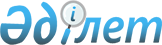 Аудандық мәслихаттың 2015 жылғы 22 маусымдағы № 422-V "Әлеуметтік көмек көрсетудің, оның мөлшерін белгілеудің және мұқтаж азаматтардың жекелеген санаттарының тізбесін айқындаудың қағидасын бекіту туралы" шешімінің күшін жою туралыАтырау облысы Құрманғазы аудандық мәслихатының 2016 жылғы 22 қыркүйектегі № 83-VII шешімі      Қазақстан Республикасының 2016 жылғы 6 сәуірдегі "Құқықтық актілер туралы" Заңының 27-бабын басшылыққа алып аудандық мәслихат ШЕШІМ ҚАБЫЛДАДЫ:

      Аудандық мәслихаттың 2015 жылғы 22 маусымдағы № 422-V "Әлеуметтік көмек көрсетудің, оның мөлшерін белгілеудің және мұқтаж азаматтардың жекелеген санаттарының тізбесін айқындаудың қағидасын бекіту туралы" (нормативтік құқықтық актілерді мемлекеттік тіркеу тізілімінде № 3235 санымен тіркелген, 2015 жылғы 6 тамызда аудандық "Серпер" үнжариясында жарияланған) шешімінің күші жойылсын.


					© 2012. Қазақстан Республикасы Әділет министрлігінің «Қазақстан Республикасының Заңнама және құқықтық ақпарат институты» ШЖҚ РМК
				
      Аудандық мәслихаттың
VІ сессиясының төрағасы

Б. Кенжебаев

      Аудандық мәслихат хатшысы

Б. Жүгінісов
